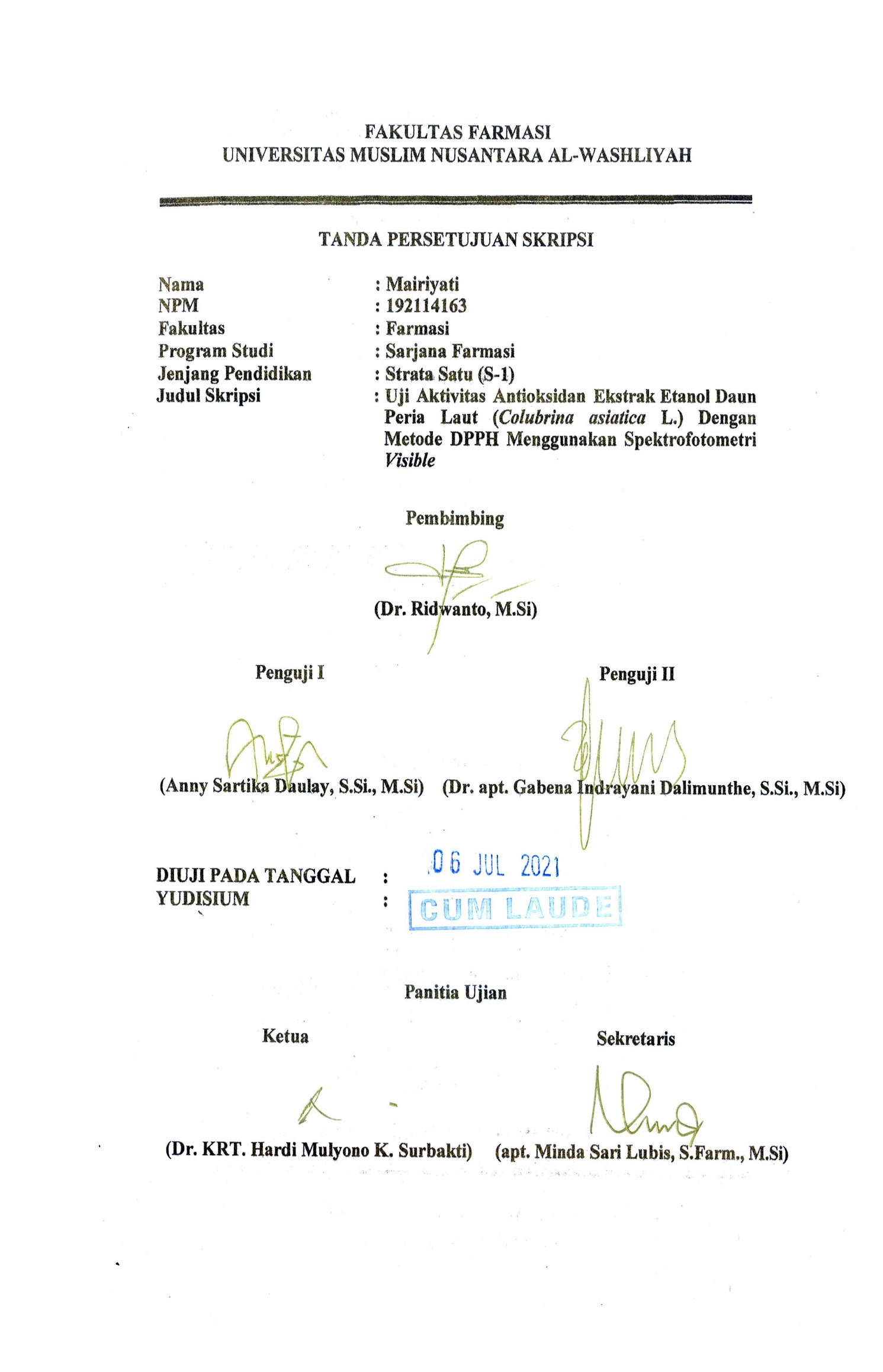 FAKULTAS FARMASIUNIVERSITAS MUSLIM NUSANTARA AL-WASHLIYAHTANDA PERSETUJUAN SKRIPSI Nama                                     : MairiyatiNPM                                      : 192114163Fakultas                                 : Farmasi Program Studi                      : Sarjana Farmasi Jenjang Pendidikan             : Strata Satu (S-1)Judul Skripsi	 : Uji Aktivitas Antioksidan Ekstrak Etanol Daun Peria Laut (Colubrina asiatica L.) Dengan Metode DPPH Menggunakan Spektrofotometri Visible  Pembimbing         (Dr. Ridwanto, M.Si)    Penguji I						Penguji II (Anny Sartika Daulay, S.Si., M.Si)    (Dr. apt. Gabena Indrayani Dalimunthe, S.Si., M.Si) DIUJI PADA TANGGAL	:YUDISIUM			: Panitia UjianKetua                                                       	 Sekretaris(Dr. KRT. Hardi Mulyono K. Subakti)        (apt. Minda Sari Lubis, S.Farm., M.Si)